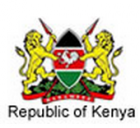 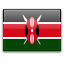 KenyaDate d'entrée: July 6, 2010Membre de l'AICESISMembre de l'ILOConseil National Économique et Social (NESC)Best practicesNESC has undertaken two bench marking study tours to learn best practices from the National Economic Action Council (NEAC) of Malaysia and from the Danish Economic Council (DEC) of DenmarkNote on Social Dialogue (June 2014) (414.5 Kb) TéléchargerContacts+254 202713199vinynyagilo@gmail.comwww.nesc.go.kePhysical Location: NHIF Building, 16th floor, Community Area – NAIROBI (KENYA)